Об участии в Международной акции «Тест по истории Великой Отечественной войны» 22 апреля 2017 годаВ целях патриотического воспитания граждан, популяризации и сохранения исторических знаний, формирования национальной идентичности у россиян Общественной молодежной палатой при Государственной Думе Федерального собрания РФ реализуется федеральный проект «Каждый день горжусь Россией!». Указанный проект направлен на ежедневное информирование о значимых событиях в отечественной истории, повышение исторической грамотности и сохранение исторической памяти России.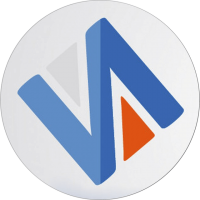 С целью оценки уровня исторической грамотности граждан Российской Федерации в рамках проекта 22 апреля 2017 года состоится Международная  акция «Тест по истории Великой Отечественной войны». Полная информация о Тесте размещена на сайте кдгр.рф.Тест сможет пройти любой желающий (обучающийся или педагог) в режиме онлайн 22 апреля 2017 года с 11-00 часов в кабинетах. Ознакомиться с Положением о проведении тестирования можно здесь. Post Views: 42